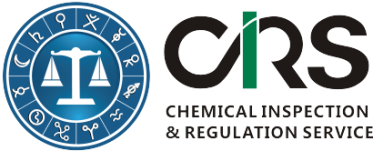 Workshop Registration FormAttendee Information  Attendee Information  First Name (*):Last Name  (*):Email  (*):Company or Organization  (*):No. of Attendees and Their Names :Maximum 2 attendees per company:Telephone  :Pre-submitted Questions About Registration of Imported Hazardous Chemicals and China GHS* Mandatory Fields  Please send this form to lila.tao@cirs-reach.com after it is completed; or contact +86 571-87206521 for assistance.* Mandatory Fields  Please send this form to lila.tao@cirs-reach.com after it is completed; or contact +86 571-87206521 for assistance.